THUILLIER Aurélie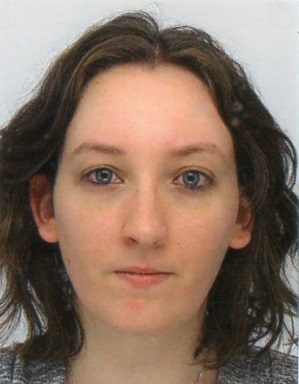 75 rue louis bloquet60110 Méru06.69.51.84.20athuillier95@gmail.comNée le 02/07/1991Formation2015 à 2017: Formation aux métiers animaliers option asv, vente en animalerie et toiletteur, par le Centre Européen de FormationAnnée 2011: Baccalauréat Général, série scientifiqueAnnée 2007: Brevet des CollègesExpériences professionnelles01/09/2015 au 31/08/2017   Auxiliaire de vie scolaire              CUI              Collège J. Monod     Beaumont-Sur-Oise                                                  - Aide et soutient d’enfant atteint de handicape03/04/2017 au 07/04/2017   Auxiliaire spécialisé vétérinaire   Stage            Clinique vétérinaire   Méru                                                  - Accueil client       - Encaissement                                                  - Réception de la marchandise et contrôle des livraisons                                                  - Désinfection, décontamination et rangement de l’espace de travail06/02/2017 au 10/02/2017   Auxiliaire spécialisé vétérinaire   Stage           Clinique vétérinaire   Méru                                                  - Accueil client       - Encaissement                                                  - Réception de la marchandise et contrôle des livraisons                                                  - Désinfection, décontamination et rangement de l’espace de travail16/11/2016 au 02/12/2016   Auxiliaire spécialisé vétérinaire    Stage           Clinique vétérinaire   Méru                                                 - Accueil client       - Encaissement                                                 - Réception de la marchandise et contrôle des livraisons                                                 - Désinfection, décontamination et rangement de l’espace de travail22/06/2015 au 26/06/2015   Toiletteuse                                      Stage           Natacha Toilettage     Toilettage à domicile                                                 - Accueil client      - Encaissement                                                - Manipulation des animaux et veiller à leur sécurité                                                - Désinfection, décontamination et rangement de l’espace de travail01/02/2014 au 01/02/2014   Vendeuse                                        CDD             Léonidas                    Domont                                                - Accueil client      - Encaissement                                                - Inventaire            - Prise de commande                                                - Renseignement et présentation des produits                                                - Propreté et rangement de l’espace de travail01/12/2013 au 01/12/2013   Vendeuse                                        CDD             Léonidas                    Domont                                                - Accueil client      - Encaissement                                                - Inventaire            - Prise de commande                                                - Renseignement et présentation des produits                                                - Propreté et rangement de l’espace de travail01/11/2012 au 01/12/2012   Vendeuse                                        CDD             Léonidas                    Domont                                                - Accueil client      - Encaissement                                                - Inventaire            - Prise de commande                                                - Renseignement et présentation des produits                                                - Propreté et rangement de l’espace de travail01/11/2011 au 01/12/2011  Vendeuse                                         CDD             Léonidas                    Domont                                                - Accueil client      - Encaissement                                                - Inventaire            - Prise de commande                                                - Renseignement et présentation des produits                                                - Propreté et rangement de l’espace de travailInformations complémentairesJe lis beaucoup, je fais partie de plusieurs forums de lecture. J’ai pratiqué le badminton, la natation. Je fais partie d’une association en tant que famille d’accueil. 